Департамент здравоохранения и социальной защиты населения 
Белгородской области 
Белгородский государственный национальный 
исследовательский университет 
Стоматологическая ассоциация России 
Белгородская стоматологическая ассоциацияСТОМАТОЛОГИЯ СЛАВЯНСКИХ ГОСУДАРСТВТруды VII Международной 
научно-практической конференцииПод редакциейпроф. А.В. Цимбалистова, проф. Б.В. Трифонова, 
доц. А.А. Копытова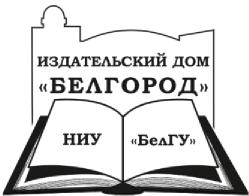 479Денисова Е.Г., Соколова И.И.ПРОБИОТИК В КОМПЛЕКСЕ ЛЕЧЕБНО-ПРОФИЛАКТИЧЕСКИХ МЕРОПРИЯТИЙ У ДЕТЕЙ С КАРИЕСОМ НА ФОНЕ СИСТЕМНОЙГИПОПЛАЗИИ ВРЕМЕННЫХ ЗУБОВ	105 
Дмитриенко Н.Ю., Подзорова Е.А., Сарап Л.Р., Лошкарева К.О.АНАЛИЗ РЕЗУЛЬТАТОВ ЛЕЧЕНИЯ ПУЛЬПИТА ВРЕМЕННЫХ ЗУБОВМЕТОДОМ ВИТЕЛЬНОЙ ПУЛЬПОТОМИИ	107 
Доля Э.И., Яковлева Д.Ю.ЭНДЕМИЧЕСКИЙ ФЛЮОРОЗ В УСЛОВИЯХ ЧУГУЕВСКОГОРАЙОНАХАРЬКОВСКОЙ ОБЛАСТИ	109 
К ВОПРОСУ О ВСТРЕЧАЕМОСТИ ЭРОЗИЙ ТВЕРДЫХ ТКАНЕЙ ЗУБОВВ ВОЗРАСТНОМ АСПЕКТЕ	112 
Елисеева О.В., Соколова И.И.ВЛИЯНИЕ ЛИЗОЦИМСОДЕРЖАЩИХ ЛЕКАРСТВЕННЫХ ПРЕПАРАТОВ НА ТКАНИ ПАРОДОНТА У БОЛЬНЫХ ХРОНИЧЕСКИМ ГЕНЕРАЛИЗОВАННЫМ ПАРОДОНТИТОМ НА ФОНЕ КРАСНОГОПЛОСКОГО ЛИШАЯ	113 
Есауленко И.Э., Ведринцев В.В., Ширяев О.Ю., Кунин В.А., Бурлачук В.Т., Алексеева Д.Н., Махортова И.С., Цапина А.А.О ФЕНОМЕНЕ ЭМОЦИОНАЛЬНОГО ВЫГОРАНИЯ В МЕДИЦИНСКОЙПРОФЕССИИ	116 
Есауленко И.Э., Кунин В.А.ВОРОНЕЖСКИЙ СТОМАТОЛОГИЧЕСКИЙ ИНСТИТУТ В ПЕРИОД ВЕЛИКОЙ ОТЕЧЕСТВЕННОЙ ВОЙНЫ. ИСТОРИЧЕСКАЯ ВЗАИМОСВЯЗЬС КРАСНОЯРСКИМ МЕДИЦИНСКИМ ИНСТИТУТОМ	118 
Есауленко И.Э., Кунин А.А., Кунин В.А., Харитонов Д.Ю.СТАНОВЛЕНИЕ ЗУБОВРАЧЕБНОГО И СТОМАТОЛОГИЧЕСКОГООБРАЗОВАНИЯ В ВОРОНЕЖЕ. РОЛЬ А.И. ЕВДОКИМОВА	124 
Еськов В.М., Гонтарев С.Н., Гонтарева И.С., Глаголева Я.В. СРАВНИТЕЛЬНЫЙ МАТЕМАТИЧЕСКИЙ АНАЛИЗ ПАРАМЕТРОВ КВАЗИАТТРАКТОРОВ ВЕКТОРА СОСТОЯНИЯ СТОМАТОЛОГИЧЕСКОГО СТАТУСА ДЕТЕЙ Г. СУРГУТА И ДЕТЕЙ – ПРЕДСТАВИТЕЛЕЙ КМНС (КОРЕННЫЕ МАЛОЧИСЛЕННЫЕ НАРОДЫ СЕВЕРА) ЖИТЕЛЕЙСУРГУТСКОГО РАЙОНА	127 
Ефимов А.В., Башегуров А.Н.КОРРЕЛЯЦИЯ АДАПТАЦИОННОГО ПОТЕНЦИАЛА ПОЖИЛЫХ ЛЮДЕЙС ЗАНЯТОСТЬЮ И СОЦИАЛЬНЫМ СТАТУСОМ	132 
Ефимова А.С.ВЛИЯНИЕ ФАКТОРОВ ВНЕШНЕЙ СРЕДЫ НА РАСПРОСТРАНЁННОСТЬСИСТЕМНОЙ ГИПОПЛАЗИИ ЭМАЛИ ЗУБОВ У ДЕТЕЙ	134 
Жмудь М.В., Иорданишвили А.К.КЛИНИКА И ЛЕЧЕНИЕ СЛЮННОКАМЕННОЙ БОЛЕЗНИ У ЛЮДЕЙСТАРШИХ ВОЗРАСТНЫХ ГРУПП	135105ПРОБИОТИК В КОМПЛЕКСЕ ЛЕЧЕБНО-ПРОФИЛАКТИЧЕСКИХ 
МЕРОПРИЯТИЙ У ДЕТЕЙ С КАРИЕСОМНА ФОНЕ СИСТЕМНОЙ ГИПОПЛАЗИИ ВРЕМЕННЫХ ЗУБОВДенисова Е.Г., Соколова И.И.Харьковский национальный медицинский университет, г. ХарьковКариес зубов остаётся одной из самых актуальных проблем современной детской стоматологии, особенно у детей первых трех лет жизни. Это поражение в мировой стоматологии обозначают термином ранний детский кариес - «Early Childhood Caries», ECC (Ismail, 1998). При наличии множественных поражений временных зубов, включая переднюю группу зубов на верхней челюсти, используется термин «Severe Early Childhood Caries» (S-ECC) – тяжелый ранний детский кариес. Наиболее агрессивным является разрушение пренатально сформированной эмали [1]. Факторы, которые влияют на этот период развития зуба приводят к нарушению формирования твердых тканей и, как следствие, возникновению такого заболевания как системная гипоплазия эмали. Caufield P.W. и соавт. предлагают использовать термин гипоплазия, ассоциированная с тяжелым ранним кариесом – Hypoplasia-associated severe early childhood caries (HAS-ECC), т.к. это определение охватывает не только одну болезнь, а несколько, каждая из которых имеет различные этиологические, гистологические и патогенетические факторы [2]. Дифференциация HAS-ECC от других форм раннего детского кариеса является оправданным из-за его отличной этиологии, клинической картины, и в конечном итоге тактики лечения. В то же время дифференцировать пятна при гипоплазии эмали от кариозных «меловидных пятен», связанных с накоплением бляшки и кариесогенной диеты может быть сложно [3, 4, 5].В настоящее время новым направлением в профилактике и лечении кариеса зубов у детей является применение пробиотиков. Всемирная организация здравоохранения определяет пробиотики как «живые микроорганизмы, которые при введении в адекватных количествах, оказывают пользу для здоровья организма» [6]. Эти бактерии, являясь представителями нормальной микрофлоры ротовой полости, не играют роли в инициировании развития кариеса зубов, даже, несмотря на то, что они относятся к сахаролитикам и ферментируют углеводы [7, 8].Цель исследования – изучение эффективности применения пробиотика в комплексе лечебно – профилактических мероприятий при раннем детском кариесе у детей с системной гипоплазией временных зубов.Материал и методы исследования. Было обследовано 14 детей в возрасте от 1,5 года до 2 лет. Гигиеническое состояние зубов оценивали с использованием индекса для оценки зубного налета у детей раннего возраста (ИОЗН, Э.М. Кузьмина, 2000г.) [9]. Дифференциальную диагностику между некариозными поражениями твердых тканей зубов и кариесом проводили по традиционным критериям (окрашивание метиленовым синим, высушивание поверхности эмали и т. д.). Клиническое обследование предусматривало оценку распространенности и интенсивности поражения зубов и поверхностей кариесом (индексы кпз, кпп, где к – кариес, п – пломбированные) [10,11].106Дети были разделены на 2 группы: первая группа (7 детей) проводили гигиенические мероприятия (гигиена полости рта 2 раза в день после еды) с использованием только зубной щетки [12]; вторая группа (7 детей) – гигиена полости рта с использованием зубной щетки и применение пробиотика «BioGaia Protectis Baby» (Farmasierra Manufacturing S.L., Испания): 5 капель один раз в сутки в течение десяти дней, курс повторяли 1 раз в 3 месяца. [13]. Контрольные осмотры проводили через 1, 3, 6, 12 месяцев.Статистическую обработку полученных данных проводили с помощью программы «STATISTICA, StatSoft Inc. 1984 - 2011».Результаты исследования. Уровень гигиены у обследованных детей был равен 0,32± 0,07 балла (удовлетворительный), но достоверно не различался между группами. Интенсивность кариеса зубов представлена в таблице 1, разница в значениях исследуемых индексов была статистически не значима (t < 2). При анализе частоты поражения кариесом отдельных зубов и различных поверхностей выявлено, что во всех группах чаще всего поражается вестибулярная и медиальная поверхность верхних резцов, пришеечная и жевательная поверхность первых и вторых моляров.Таблица 1Интенсивность кариеса у детей (M±m)Лечебно-профилактические мероприятия во всех группах включали в себя профессиональную чистку зубов, пломбирования кариозных полостей («Кариклинз», ВладМиВа) с последующим использованием в качестве пломбировочного материала стеклоиономерный цемент – Юva luting, SDI), обучения мамы (или опекуна ребенка) правилам чистки зубов.Во всех исследуемых группах отмечена положительная динамика процесса после лечебно-профилактических мероприятий. Контрольный осмотр через 1 месяц показал, что гигиена полости рта изменилась во всех обследуемых группах и характеризовалось как хорошая по значению индекса ИОЗН (ИОЗН – 0 баллов). Пломбы были все сохранены. Через 3 месяца состояние в полости рта несколько изменилось у детей 1 группы: отмечалось наличие зубного налета на зубах и нарушение краевого прилегания некоторых пломб, при этом различия в значениях индекса ИОЗН сразу после санации и в момент обследования были значимы (ИОЗН – 0,14 ± 0,06 баллов, р < 0,05). У детей 2 группы ситуация была аналогичная (ИОЗН – 0,17 ± 0,051 баллов, р < 0,05), но родители отмечали, что в период приема курса пробиотика гигиена полости рта у детей была значительно лучше (визуально не отмечался зубной налет).Через 6 месяцев гигиеническое состояние полости рта у детей 1 и 2 групп хотя и было в пределах удовлетворительных значений (ИОЗН – 0,3 ± 0,8 баллов), но, ухудшилось по сравнению с первоначальными цифрами. При этом появились новые кариозные полости, отмечалось нарушение краевого прилегания пломб на участках гипоплазированной эмали в области шейки зубов. Все это потребовало дополнительных лечебных мероприятий.107Результаты гигиенического тестирования через 12 месяцев были следующие: 1 группа – 0,23 ± 0,04 (t – 2,98), 2 группа – 0,19 ± 0,04 (t – 4,8). Таким образом, разница в показателях была статистически значима. Но следует отметить, что в этот контрольный визит произошли изменения как в полости рта (увеличения количества зубов), так и в расширении рациона питания, с преобладанием более жесткой пищи. Интенсивность кариеса через 12 месяцев представлена в табл. 2.Таблица 2Интенсивность кариеса зубов и гигиенический индекс у детей через 12 месяцев после начала лечебных мероприятий, (M±m)Таким образом, анализируя показатели интенсивности кариеса в течение года наблюдения было установлено, что прирост интенсивности кариеса наблюдался как в 1 так и во 2 группах, соответственно 1,3 ± 0,95 и 0,7 ± 1,25. Прирост интенсивности кариеса поверхностей был равен: 2,3 ± 1,7 и 1 ± 0,8. Значения во второй группе были незначительны, что объяснялось применением пробиотика.Выводы: применение пробиотика при кариесе зубов на фоне системной гипоплазии эмали у детей раннего возраста проводит к улучшению гигиенического состояния полости рта, снижается прирост интенсивности кариеса зубов, но прирост интенсивности кариеса поверхностей наблюдается, что по нашему мнению объясняется особенностью клинического течения заболевания.Исследуемый показательГруппа 1Группа 1Группа 2Группа 2кпз4,43± 2,074,14± 1,86кпп4,6± 2,24,14± 1,9Исследуемый показательГруппа 1Группа 2кпз5,7 ± 1,64,3 ± 0,8кпп6,9 ± 0,95,14 ± 1,9ИОЗН, баллы0,23 ± 0,050,2 ± 0,04